Effects of Gender and STEM on Frequencies of Adjectives used in Online Reviews of Liberal Arts College ProfessorsThis study examines the influence of a professor’s gender (male or female) and their field (STEM or non-STEM) on the adjectives students used to describe them on RateMyProfessor. We scraped data from all the comments about professors belonging to the top twenty liberal arts colleges. Based on previous related literature and the adjectives most frequently used to describe these liberal arts professors, we created three word sets: “Smart, Brilliant, Knowledgeable,” “Hard, Difficult, Challenging,” and “Funny, Hilarious, Entertaining.” We then used three three-way Analysis of Variance model (ANOVA) to analyze the frequencies that different adjectives appeared in relation to three categorical explanatory variables: gender, department, and college. Our findings showed that male professors at top liberal arts colleges were more likely to be described as “Smart, Brilliant, Knowledgeable” than female professors. In addition, non-STEM professors were more often described as “Smart, Brilliant, Knowledgeable,” and less often characterized as “Hard, Difficult, Challenging” than their STEM counterparts. Background and SignificanceA number of studies explore gender-biases in higher education based upon professor course evaluations. A 1982 study found that students rated female professors highly only if they made themselves very available to provide help, while aloof male professors received equally high ratings (Koblitz, 2015). Further, female math professors received harsher evaluations than male math professors if students found their classes challenging (Koblitz, 2015). More recent literature reveals the continuation of gender-biased professor reviews. In a 2014 study, half the professors teaching the same online courses presented virtually as the opposite gender (disguising themselves with gendered names). Across the board, students rated perceived male professors more highly, even though instructors taught identical courses (Kamenetz, 2016). A search engine created in 2015 scraped 14 million student reviews on RateMyProfessor, revealing, for example, that male professors are far more often described as “brilliant,” and “funny,” whereas female professors appear “caring,” and “abrasive” (Leber, 2015). In 2016, economist Ann Boring found that student evaluations of teaching “are more sensitive to gender bias and grade expectations than they are to teaching effectiveness,” and that this “varies by discipline.” While research on gender biases in higher education clearly exists, very little scholarship examines this form of persistent gender bias in liberal arts colleges. Our study aims to start filling this gap in the literature.  MethodsData Collection and Processing:We scraped all the RateMyProfessor reviews (N=48977) about every professor from the top twenty liberal arts colleges (US News 2018 Top 20). We then cleaned the data by deleting the empty and “No comments” columns. After cleaning our data, we ran an algorithm that counted the number of gender pronouns (he/him/his or she/her/hers) students used to describe each professor. By examining the prevailing gender pronouns in each professor’s reviews, we identified his or her gender. For the purpose of our study, we excluded all of the professors for whom we failed to determine gender (N=48885 after cleaning). Then, we collected the department information for each professor (supplied by RateMyProfessor) and categorized them into the broader fields of STEM and non-STEM.  Variables:Our explanatory variables consisted of gender (male or female), field (STEM or non-STEM), and college. Based on previous research on gender-biased language in professor reviews (Sprague, 2005), and the frequency certain adjectives appeared in our data, we decided to create three sets of word groups:Group 1: Smart, Brilliant, KnowledgeableGroup 2: Hard, Difficult, ChallengingGroup 3: Funny, Hilarious, Entertaining We then calculated three response variables based upon the frequency of each word group. Specifically, we divided the number of times a word within a group appeared by the total number of comments each professor received. This calculation accounted for the fact that some professors simply receive more online reviews than others. Analytical Methods:Then we conducted a three-way ANOVA test for each of the three response variables, using our categorical variables (gender, field, and college). Note that residual plots indicated a need for a log transformation on all three response variables.ResultsThe ANOVA tables for each response variable is provided in Appendix 2. Although we used “college” as one of our explanatory variables, we decided to focus our discussion on the significant interactions between our other two categorical variables, gender and field. Smart, Brilliant, KnowledgeableWe found that gender field (p-value<0.001) and gender (p-value=0.004) and are both significant in influencing the frequency of this word set in students’ reviews of professors. From the main effects plot to the left, we can see that male professors are more likely to be described as “Smart, Brilliant, Knowledgeable.” Also, these adjectives appear far more frequently in reviews for non-STEM professors than STEM professors. The Gender*Field interaction was not significant.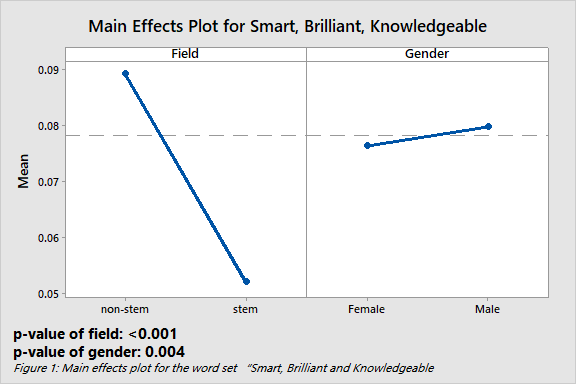 Hard, Difficult, Challenging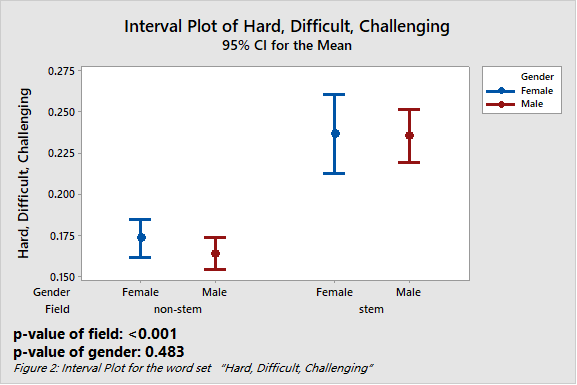 For this word set, we found that field (p-value<0.001) is significant, but gender (p-value=0.483) is not. From the interval plot to the left, we can tell that there are significant differences between STEM and non-STEM professor reviews. The STEM professors are far more frequently described as “Hard, Difficult, and Challenging.” The Gender*Field interaction was not significant.Funny, Hilarious, EntertainingFor this word set, gender is significant (p-value<0.001) but field is not (p-value=0.478).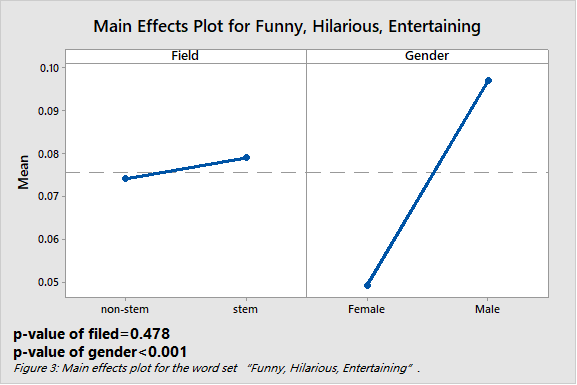 This interaction plot shows that, for this word set, there appears a significant difference between genders (male/female). Male professors are more often described as “Funny, Hilarious, or Entertaining.” Additionally, there appears no significant difference based on field (STEM or non-STEM). The Gender*Field interaction had a p-value = 0.09.DiscussionOur results reveal gender to be a significant variable on which adjectives students used in their RateMyProfessor reviews. Male professors in liberal arts colleges are more often described as “Smart, Brilliant, Knowledgeable” and “Funny, Hilarious, Entertaining” than female professors (p-value<0.001 in both word sets). Additionally, non-STEM professors are generally described as more “Smart, Brilliant, Knowledgeable,” and less “Hard, Difficult, Challenging” than STEM professors (p-value<0.001 in both word sets).Our analysis faced some limitations. One limitation with our dataset included the timeframe in which this data was generated. RateMyProfessor peaked in popularity with college students between 2003 and 2004. Therefore, many of the comments we scraped are from that period of time. Thus, the conclusions that we drew from this dataset may not completely reflect the environment in liberal arts colleges today. Another limitation includes the anonymity of the student reviewer, which made it impossible to investigate how the identity of the student influenced their comment.Our results led us to consider not only the gender-biases discussed by previous research (Mickes & Laura, 2011), but also the different perceptions of professors in STEM and non-STEM fields. We think that students’ perception of STEM professors as less “Smart, Brilliant, Knowledgeable” than non-STEM professors between fields may not be due to the actual intelligence of professors. For example, the students who enroll in STEM (disproportionately male) may be less inclined to describe a professor as intelligent (Economics & Statistics Administration, 2017).Future studies could make this research more comprehensive by increasing the word sets used. Additionally, further research could expand the scope by analyzing the differences between liberal arts colleges and universities. In addition, we noticed that female professors are more frequently reviewed as “Smart, Brilliant, Knowledgeable” than male professors at two women’s colleges, Wellesley College and Smith College (see interaction plot in appendix). This finding goes against the grain of our general results, providing a new direction for future research about differences between women’s and mixed-gender colleges. ReferencesBasow, S. A. (1994). Student ratings of professors are not gender blind. AWM Newsletter, 24(5), 1.Bennett, S. K. (1982). Student perceptions of and expectations for male and female instructors: Evidence relating to the question of gender bias in teaching evaluation. Journal of Educational Psychology, 74(2), 170.Boring, A., Ottoboni, K., & Stark, P. (2016). Student evaluations of teaching (mostly) do not measure teaching effectiveness. ScienceOpen Research.Davis, K. (2015, August 20). The One Word Men Never See In Their Performance Reviews. Retrieved from http://www.fastcompany.com/3034895/the-one-word-men-never-see-in-their-performance-reviews.Economics & Statistics Administration. (n.d.). Retrieved from http://www.esa.doc.gov/reports/women-stem-2017-updateKamenetz, A. (2014, September 26). Student Course Evaluations Get An 'F'. Retrieved from http://www.npr.org/sections/ed/2014/09/26/345515451/student-course-evaluations-get-an-fKamenetz, A. (2016, January 25). Why Female Professors Get Lower Ratings. Retrieved from http://www.npr.org/sections/ed/2016/01/25/463846130/why-women-professors-get-lower-rating.Koblitz, N. (n.d.). Are Student Ratings Unfair to Women? by Neal Koblitz, University of Washington. Retrieved from http://www.awm-math.org/newsletter/199009/koblitz.htmlLeber, J. (2015, February 12). The Words Female Professors Hardly Ever Hear From Student Reviews. Retrieved from http://www.fastcompany.com/3042275/the-words-female-professors-hardly-ever-hear-from-student-reviews.Mickes, L., Walker, D. E., Parris, J. L., Mankoff, R., & Christenfeld, N. J. (2012). Who’s funny: Gender stereotypes, humor production, and memory bias. Psychonomic Bulletin & Review, 19(1), 108-112.Schmidt, B. (2015). Gendered language in teacher reviews. Bookworm Project, feb, 41.Sprague, J., & Massoni, K. (2005). Student evaluations and gendered expectations: What we can't count can hurt us. Sex Roles, 53(11-12), 779-793.Appendix 1Footnote 1:U.S. News 2018 Best National Liberal Arts College:https://www.usnews.com/best-colleges/rankings/national-liberal-arts-collegesWe excluded the United States Military Academy from our data set because we think it is different from other Liberal Arts Colleges in the list, and it does not have sufficient comments on RateMyProfessor.com. We only analyzed the reviews from 19 colleges.Footnote 2:STEM Designated Degree Program List: https://www.ice.gov/sites/default/files/documents/Document/2016/stem-list.pdfThe list is created based on Eligible CIP Codes for the STEM OPT Extension of United States Homeland Security.['Psychology', 'Biology', 'Chemistry','Physics', 'Computer Science', 'Mathematics', 'Science', 'Neuropsychiatry', 'Physics & Astronomy', 'Statistics', 'Mathematics & Statistics', 'Physics  Astronomy', 'Medicine', 'Engineering', 'Biological Sciences', 'Biochemistry', 'Astronomy', 'Botany', 'Cognitive Science', 'Neuroscience']CodeCode used to scrape and process data:https://github.com/flyingelment/RateMyProfessorAppendix 2Footnote 3:Since the normal probability plot shows that our dataset is not normally distributed, we decided to transform our frequencies by completing the ln(100 * n + 1) calculation on each of the professors. The way we calculated the frequencies caused the non-normal distribution of our data, since many comments lacked adjectives from the word sets, causing many zeros in our results. Even though the transformation did help somewhat, the graphs below show that our normality plots were still far from ideal. Since we have a large data set (N=48885), we believe that our test results are still valid.Data analysis:Smart Brilliant Knowledgeable (1)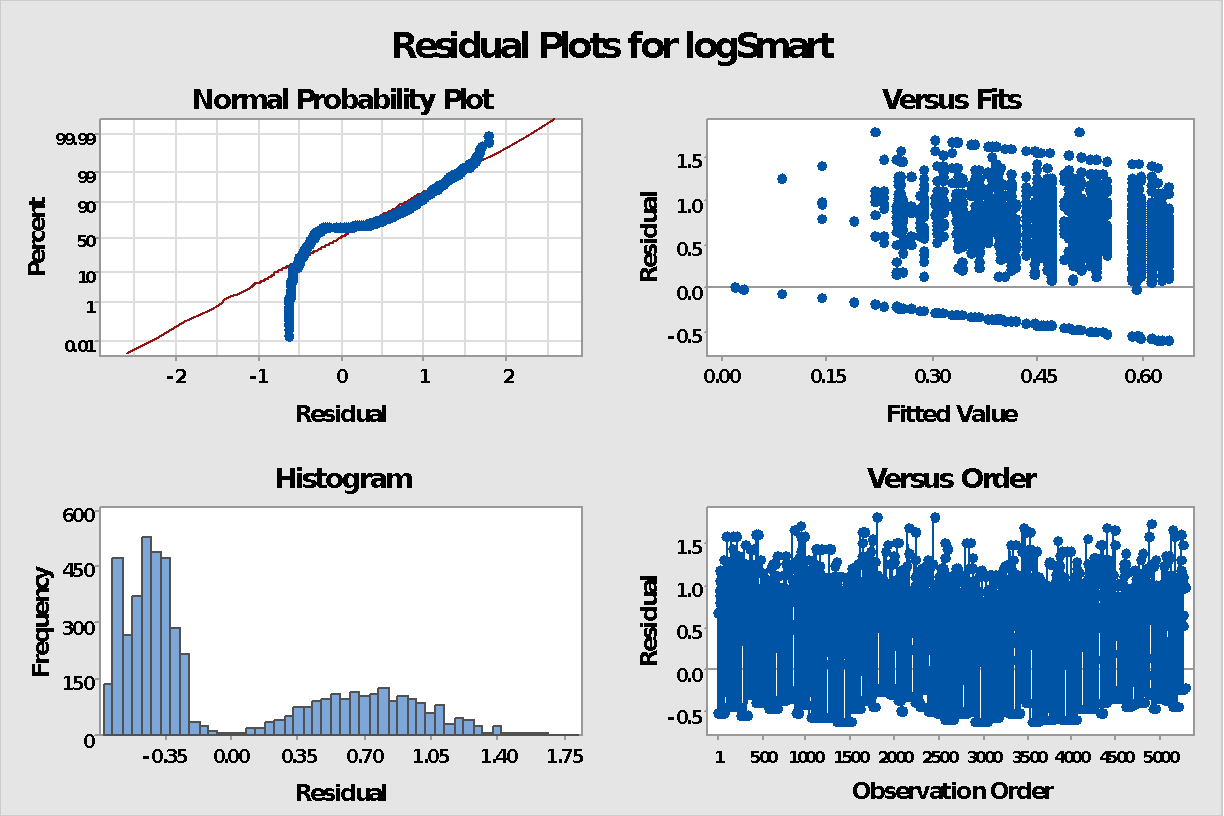 Analysis of VarianceSource              DF   Adj SS   Adj MS  F-Value  P-Value  College           18    16.00   0.8891     2.35    0.001  Field              1    18.58  18.5792    49.18    0.000  Gender             1     3.13   3.1275     8.28    0.004  College*Field     18     6.92   0.3846     1.02    0.435  College*Gender    18    12.70   0.7053     1.87    0.014  Field*Gender       1     0.02   0.0214     0.06    0.812Error             5218  1971.14   0.3778  Lack-of-Fit       18     1.94   0.1078     0.28    0.999  Pure Error      5200  1969.20   0.3787Total             5275  2045.41In addition to the Field and Gender Main Effects, College and the College*Gender Interaction were also significant. The above graph helps to visualize this interaction effect.Data analysis:Smart Brilliant Knowledgeable (2)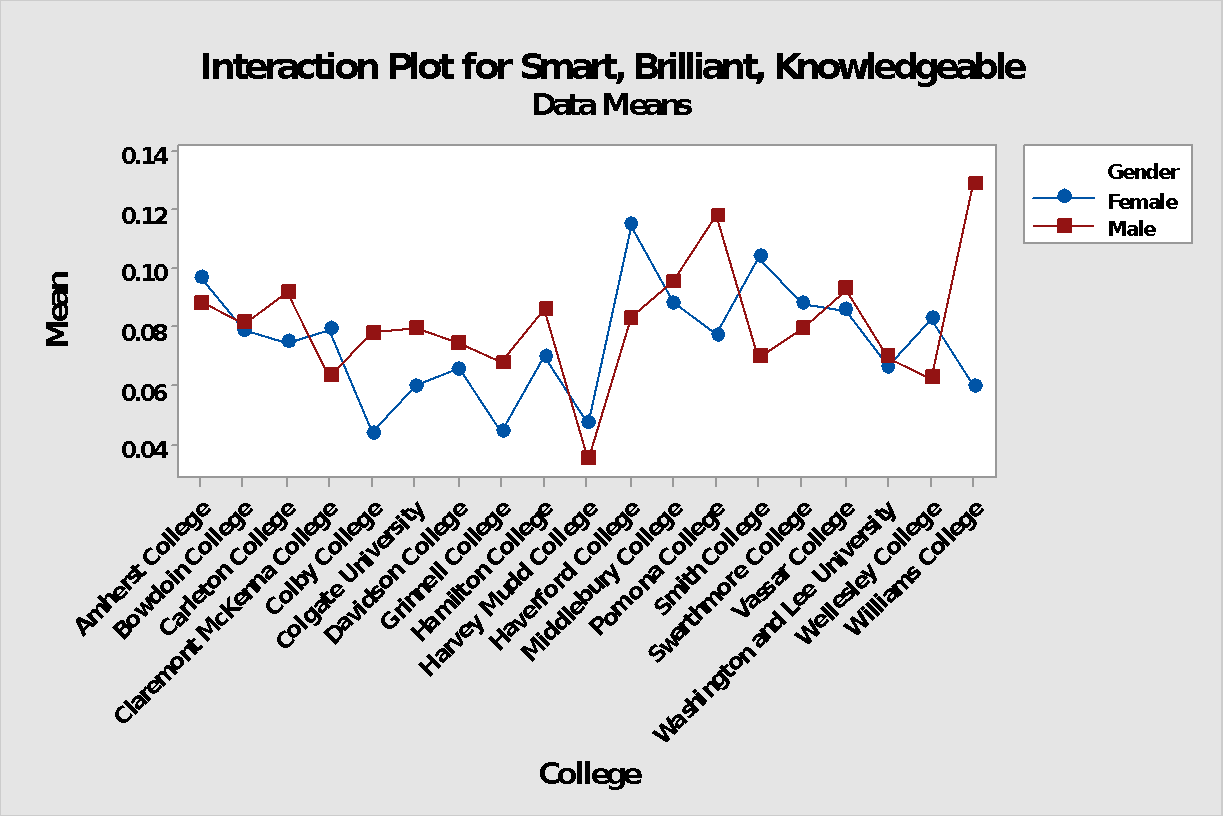 Data analysis:Hard difficult challenging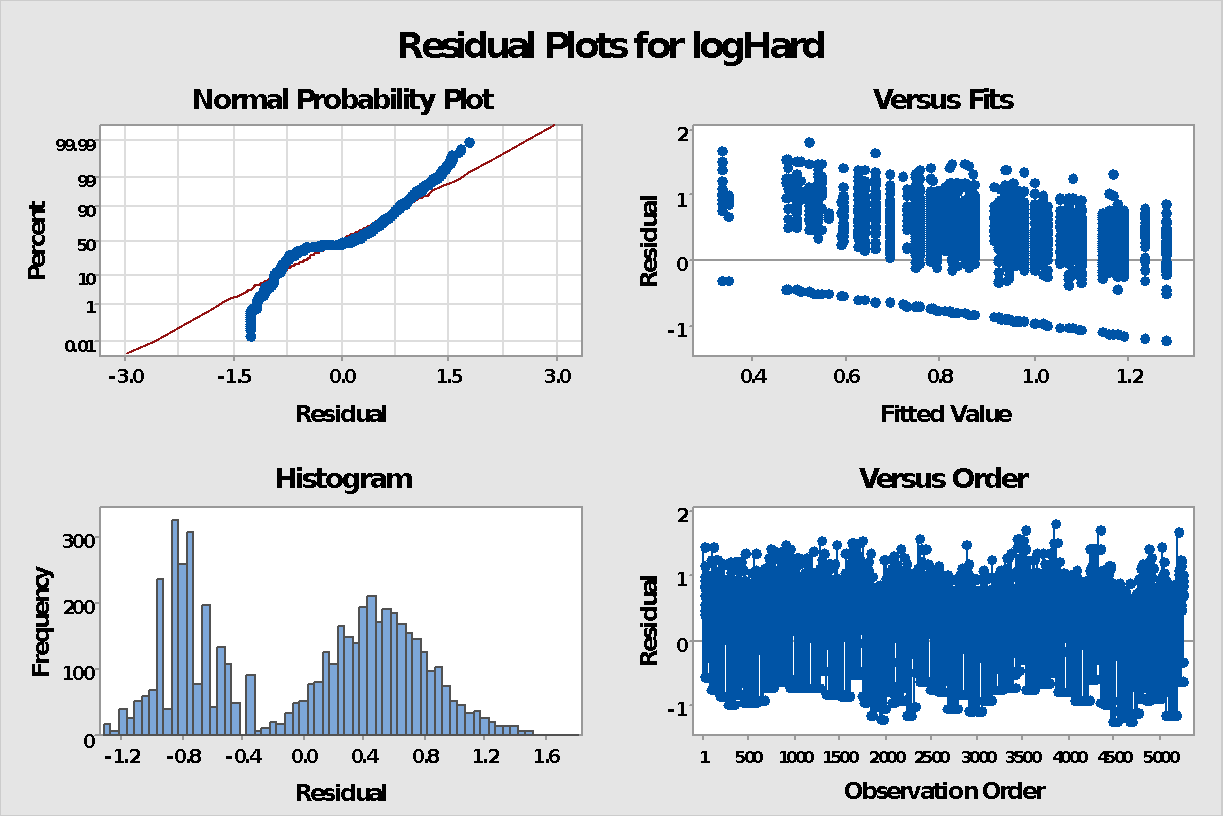 Analysis of VarianceSource              DF   Adj SS   Adj MS  F-Value  P-Value  College           18   115.39   6.4105    12.92    0.000  Field              1    29.92  29.9186    60.31    0.000  Gender             1     0.24   0.2446     0.49    0.483  College*Field     18    11.55   0.6419     1.29    0.180  College*Gender    18     7.12   0.3953     0.80    0.706  Field*Gender       1     0.49   0.4905     0.99    0.320Error             5218  2588.52   0.4961  Lack-of-Fit       18     9.80   0.5444     1.10    0.347  Pure Error      5200  2578.72   0.4959Total             5275  2798.85Data analysis:Funny Hilarious Entertaining 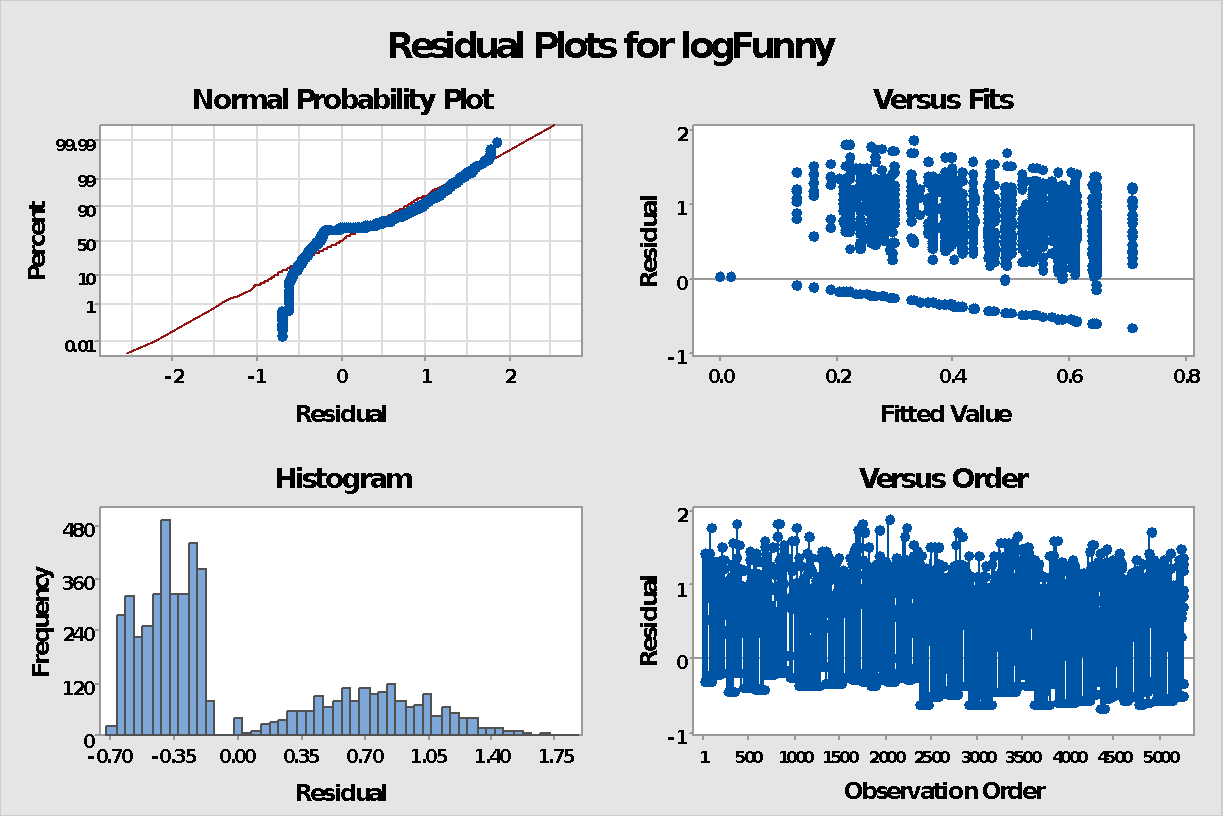 Analysis of VarianceSource              DF   Adj SS   Adj MS  F-Value  P-Value  College           18    17.61   0.9781     2.68    0.000  Field              1     0.18   0.1833     0.50    0.478  Gender             1    52.24  52.2350   143.34    0.000  College*Field     18     7.74   0.4300     1.18    0.268  College*Gender    18     5.12   0.2846     0.78    0.725  Field*Gender       1     1.05   1.0455     2.87    0.090Error             5218  1901.49   0.3644  Lack-of-Fit       18     4.18   0.2320     0.64    0.874  Pure Error      5200  1897.32   0.3649Total             5275  2020.65